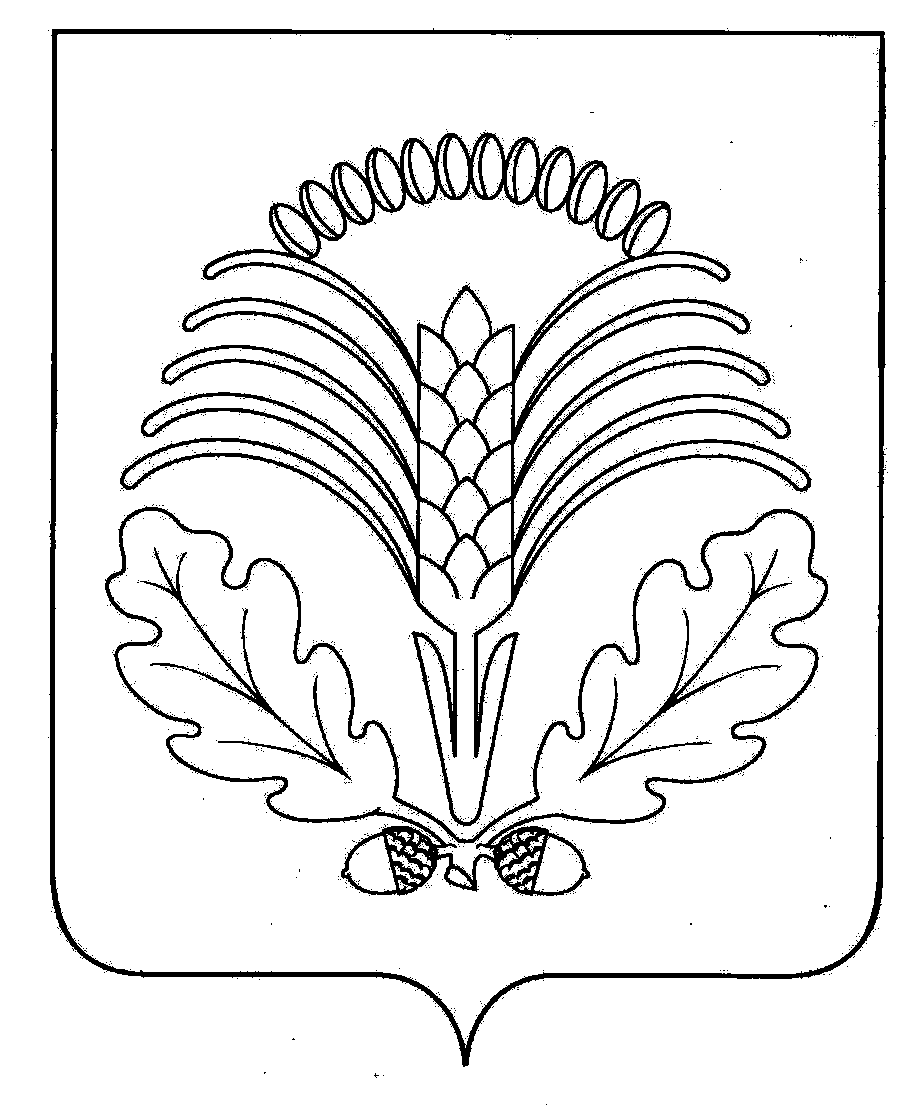 АДМИНИСТРАЦИЯ ГРИБАНОВСКОГО МУНИЦИПАЛЬНОГО РАЙОНАВОРОНЕЖСКОЙ ОБЛАСТИ  П О С Т А Н О В Л Е Н И Е от  15.03. 2019 г.   № 130   пгт ГрибановскийО  нормативе  стоимости  1  кв.м.общей      площади     жилья     по Грибановскому  муниципальному району Воронежской области   на первый квартал 2019 года     На основании  п.13 Правил предоставления молодым семьям социальных выплат на приобретение (строительство) жилья и их использования, утвержденных постановлением Правительства Воронежской области РФ от 17 декабря 2010 года № 1050 «О реализации отдельных мероприятий государственной программы Российской Федерации «Обеспечение доступным и комфортным жильем и коммунальными услугами граждан Российской Федерации», подпрограммы №1 «Создание  условий для обеспечения доступным и комфортным жильем  населения Грибановского муниципального района» муниципальной программы «Обеспечение доступным и комфортным жильем  и коммунальными услугами населения Грибановского муниципального района от 25 декабря 2013 года № 1043 и, в целях расчета размера  социальной выплаты участникам подпрограммы для приобретения  (строительства) жилья, администрация Грибановского муниципального района п о с т а н о в л я е т:1. Установить норматив стоимости 1 кв.м. общей площади жилья по Грибановскому муниципальному району на четвертый квартал в размере 18 000 (восемнадцать тысяч) рублей. 2. Контроль исполнения настоящего постановления возложить на заместителя главы администрации муниципального района Слизову О.А.  Глава администрациимуниципального района                                                               А.И. Рыженин